ГОСУДАРСТВЕННОЕ АВТОНОМНОЕ ОБРАЗОВАТЕЛЬНОЕ УЧРЕЖДЕНИЕ ВЫСШЕГО ОБРАЗОВАНИЯ ЛЕНИНГРАДСКОЙ ОБЛАСТИ«ЛЕНИНГРАДСКИЙ ГОСУДАРСТВЕННЫЙ УНИВЕРСИТЕТ ИМЕНИ А.С. ПУШКИНА»УТВЕРЖДАЮПроректор по учебно-методическойработе ____________ С.Н. БольшаковРАБОЧАЯ ПРОГРАММАдисциплиныБ1.В.01.05 ЭФФЕКТИВНОСТЬ ВЕДЕНИЯ КАДАСТРА НЕДВИЖИМОСТИНаправление подготовки 21.0402 Землеустройство и кадастрыНаправленность (профиль) Информационные технологии в кадастре недвижимости(год начала подготовки – 2022)Санкт-Петербург 20221. ПЕРЕЧЕНЬ ПЛАНИРУЕМЫХ РЕЗУЛЬТАТОВ ОБУЧЕНИЯ ПО ДИСЦИПЛИНЕ:Процесс изучения дисциплины направлен на формирование следующих компетенций:2. Место дисциплины в структуре ОП:Цель дисциплины: овладение обучающимися понятиями, теоретическими положениями, основными методами и технологиями, а также практическими навыками ведения государственного кадастра недвижимости и обеспечения его эффективности.Задачи дисциплины:определение основных теоретических положений по вопросам государственного кадастра недвижимости;изучение видов, задач, функций и методов в области государственного кадастра недвижимости;определение круга первоочередных задач в области государственного кадастра недвижимости, позволяющих сформировать основные направления развития научно-методического обеспечения государственного кадастра недвижимости в стране;подготовка обучающихся к решению задач научно-исследовательского характера по вопросам государственного кадастра недвижимости.Дисциплина относится к блоку 1. Дисциплины (модули) части, формируемой участниками образовательных отношений, модуль «Основы технологии кадастра недвижимости». Данная дисциплина направлена на формирование представления об оценке эффективности ведения кадастра недвижимости, принятия оптимальных управленческих решений в кадастровой деятельности.Освоение дисциплины и сформированные при этом компетенции необходимы в последующей деятельности.3. ОБЪЕМ ДИСЦИПЛИНЫ:Общая трудоемкость освоения дисциплины составляет 3 зачетные единицы, 108 академических часов (1 зачетная единица соответствует 36 академическим часам).Заочная форма обучения4.СОДЕРЖАНИЕ ДИСЦИПЛИНЫ:При проведении учебных занятий обеспечивается развитие у обучающихся навыков командной работы, межличностной коммуникации, принятия решений, лидерских качеств (включая при необходимости проведение интерактивных лекций, групповых дискуссий, ролевых игр, тренингов, анализ ситуаций и имитационных моделей, составленных на основе результатов научных исследований, проводимых организацией, в том числе с учетом региональных особенностей профессиональной деятельности выпускников и потребностей работодателей). 4.1 Блоки (разделы) дисциплины.4.2. Примерная тематика курсовых работ (проектов):Курсовая работа по дисциплине не предусмотрена учебным планом.4.3. Перечень занятий, проводимых в активной и интерактивной формах, обеспечивающих развитие у обучающихся навыков командной работы, межличностной коммуникации, принятия решений, лидерских качеств. Практическая подготовка*.*Практическая подготовка при реализации учебных предметов, курсов, дисциплин (модулей) организуется путем проведения практических занятий, практикумов, лабораторных работ и иных аналогичных видов учебной деятельности, предусматривающих участие обучающихся в выполнении отдельных элементов работ, связанных с будущей профессиональной деятельностью.5. Учебно-методическое обеспечение для самостоятельной работы обучающихся по дисциплине:5.1. Темы для творческой самостоятельной работы обучающегосяТемы для творческой самостоятельной работы студента формулируются обучающимся самостоятельно, исходя из перечня тем занятий текущего семестра.5.2. Темы рефератовВиды недвижимого имущества.  Право собственности, субъекты права собственности, формы собственности. Право собственности на недвижимость. Возникновение и прекращение права собственности.  Ограничения, обременения объектов недвижимости.5.2. Вопросы для подготовки к лабораторным работам:Тема 1. Организация поиска нормативных документов в СПС Консультант Плюс1) Что такое поисковый запрос?2) Что такое карточка реквизитов?3) Как создать поисковый запрос в карточке реквизитов?Тема 2. Организация полнотекстового поиска. Работа со списком в СПС Консультант Как создать запрос в карточке реквизитов для поиска по тексту документа?Организация работы со списком найденных документов.Тема 3. Работа со списком и текстом найденных документов. Справочная информация в СПС Консультант Плюс1) Папки СПС.2) Технология работы с папками СПС.6. Оценочные средства для текущего контроля успеваемости 6.1. Текущий контроль6.2. Примеры оценочных средств для текущего контроля по дисциплинеТемы конспектов.Представлены в разделе 5.1.Примеры тестовых заданий.1) ___________ воспроизводит в графической и текстовой формах сведения о местоположении земельных участков и территориальных зона) кадастровое делоб) кадастровая карта (план)в) кадастровая деятельность (работы)2) сбор кадастровой информации о земельных участках – это …а) инженерно-кадастровые работыб) земельно-кадастровые работыв) кадастровое дело3) сбор кадастровой информации об объектах недвижимости, расположенных на заданных земельных участках – это…а) инженерно-кадастровые работыб) земельно-кадастровые работыв) кадастровое дело4) Территориальные зоны, земельные участки – это типы объектов недвижимости, которые относятся …а) к инженерно-кадастровым работамб) к земельно-кадастровым работамв) к кадастровому делу5) Здания, сооружения, помещения, объекты незавершенного строительства – это типы объектов недвижимости, которые относятся …а) к инженерно-кадастровым работамб) к земельно-кадастровым работамв) к кадастровому делу6) Обособленные в правовом отношении части территориальной зоны - это …а) зданияб) сооруженияв) земельные участки7) Строения, состоящие из несущих и ограждающих или совмещенных конструкций – это …а) зданияб) сооруженияв) помещения8) Наземные, надземные, подземные или подводные инженерно-строительные системы, имеющие объемный, плоскостной, линейный, высотный или смешанный вид – это …а) зданияб) сооруженияв) помещения9) Внутренние изолированные части здания или сооружения – это …а) объекты незавершенного строительстваб) зданияв) помещения10) Выполнение уполномоченным лицом (кадастровый инженер) работ, которые необходимы для осуществления кадастрового учета недвижимого имущества – это …а) кадастровое делоб) кадастровые карты (планы)в) кадастровая деятельность (работы)Задания для лабораторных занятийЛабораторная работа 1. Организация поиска нормативных документов в СПС Консультант ПлюсЗадача.Найдите каждый, из перечисленных ниже, 9 документов.Для каждого документа сохраните в текстовом файле с соответствующим названием Документ1, Документ2, Документ3, и т.д. до Документ8:- реквизиты нормативно-правового акта или закона, статьи (не менее 3), содержащие термины по вашей теме (не менее 5 терминов в одной или нескольких статьях).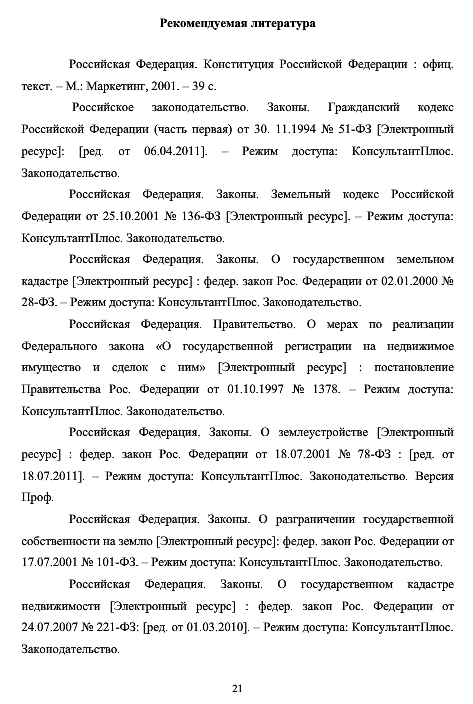 Лабораторная работа 2. Организация полнотекстового поиска. Работа со списком в СПС Консультант Задача. Найти документы, принятые в каком-либо одном году и не утратившие силу к настоящему времени. Список документов (10-15 штук) по вашей теме сохраните в текстовом файле.Лабораторная работа 3. Работа со списком и текстом найденных документов. Справочная информация в СПС Консультант Плюс Задача.Поставьте закладки на любые три статьи в каждом из 10 найденных документов в программе Консультант Плюс, содержащие термины по вашей теме.Создайте папку в программе Консультант Плюс с именем, которое будет соответствовать вашей теме, и включите в нее найденные документы (10-15 штук) по вашей теме.7. ПЕРЕЧЕНЬ УЧЕБНОЙ ЛИТЕРАТУРЫ:8. Ресурсы информационно-телекоммуникационной сети «Интернет»:1. «НЭБ». Национальная электронная библиотека. – Режим доступа: http://нэб.рф/2. «eLibrary». Научная электронная библиотека. – Режим доступа: https://elibrary.ru3. «КиберЛенинка». Научная электронная библиотека. – Режим доступа: https://cyberleninka.ru/4. ЭБС «Университетская библиотека онлайн». – Режим доступа: http://www.biblioclub.ru/5. Российская государственная библиотека. – Режим доступа: http://www.rsl.ru/9. ИНФОРМАЦИОННЫЕ ТЕХНОЛОГИИ, ИСПОЛЬЗУЕМЫЕ ПРИ ОСУЩЕСТВЛЕНИИ ОБРАЗОВАТЕЛЬНОГО ПРОЦЕССА ПО ДИСЦИПЛИНЕ:В ходе осуществления образовательного процесса используются следующие информационные технологии:- средства визуального отображения и представления информации (LibreOffice) для создания визуальных презентаций как преподавателем (при проведении занятий) так и обучаемым при подготовке докладов для семинарского занятия.- средства телекоммуникационного общения (электронная почта и т.п.) преподавателя и обучаемого.- использование обучаемым возможностей информационно-телекоммуникационной сети «Интернет» при осуществлении самостоятельной работы.9.1. Требования к программному обеспечению учебного процессаДля успешного освоения дисциплины, обучающийся использует следующие программные средства:Windows 10 x64MicrosoftOffice 2016LibreOfficeFirefoxGIMP9.2. Информационно-справочные системы (при необходимости):Не используются10. МАТЕРИАЛЬНО-ТЕХНИЧЕСКОЕ ОБЕСПЕЧЕНИЕ ДИСЦИПЛИНЫДля проведения занятий лекционного типа предлагаются наборы демонстрационного оборудования и учебно-наглядных пособий.Для изучения дисциплины используется следующее оборудование: аудитория, укомплектованная мебелью для обучающихся и преподавателя, доской, ПК с выходом в интернет, мультимедийным проектором и экраном.Для самостоятельной работы обучающихся используется аудитория, укомплектованная специализированной мебелью и техническими средствами (ПК с выходом в интернет и обеспечением доступа в электронно-информационно-образовательную среду организации).Индекс компетенцииСодержание компетенции (или ее части)Индикаторы компетенций (код и содержание)УК-1Способен осуществлять критический анализ проблемных ситуаций на основе системного подхода, вырабатывать стратегию действийИУК-1.1. Знает способы анализа проблемной ситуации как проблемы, выявляет ее составляющие и связи между нимиИУК-1.2. Умеет определять пробелы в информации, необходимой для решения проблемной ситуации и проектирует процессы по их устранению; критически оценивать надежность источников противоречивой информацией из разных источников.ИУК-1.3. Владеет приемами разработки и содержательной аргументации стратегии проблемной ситуации на основе системного и междисциплинарного подходов; построения сценариев стратегии, определения возможных рисков и путей их устранения.УК-3Способен организовывать и руководить работой команды, вырабатывая командную стратегию для достижения поставленной целиИУК-3.1. Знает способы организации командной работы.ИУК-3.2. Умеет осуществлять отбор членов команды для достижения поставленной цели, вырабатывать стратегию командной работы, разрешать противоречия при деловом общении на основе учета интересов всех сторон; создавать рабочую атмосферу, позитивный климат в команде.ИУК 3.3. Владеет навыками разработки плана и организации обучения членов команды и обсуждения результатов работы команды, делегирует полномочия членам команды, распределяет поручения, дает  обратную связь по результатам, принимает ответственность за общий результат.ПК-6Способен решать инженерно-технические, экономические и задачи управления в кадастре недвижимостиИПК-6.1. Знает методику решения инженерно-технических задач в землеустройстве и кадастре недвижимости, методику решения экономических задач в землеустройстве и кадастре; современные методы и средства планирования, прогнозирования; методику статистического анализа при решении инженерно-технических и экономических задач, методику управления деятельностью в сфере государственного кадастрового учета при решении инженерно-технических и экономических задач.ИПК-6.2. Умеет самостоятельно применять методику решения инженерно-технических задач в землеустройстве и кадастре недвижимости; применять методику решенияэкономических задач в землеустройстве и кадастре недвижимости; использовать  современные методы и средства планирования, прогнозирования; применять  методику статистического анализа при решении инженерно-технических и экономических задач управлять деятельностью в сфере государственного кадастрового учета при решении инженерно-технических и экономических задач.ИПК-6.3. Владеет навыками решения инженерно-технических задач в землеустройстве и кадастре недвижимости; навыками решения экономических задач в землеустройстве и кадастре недвижимости; применения современных методов и средств при планировании, прогнозировании; статистического анализа при решении инженерно-технических и экономических задач управления деятельностью в сфере государственного кадастрового учета при решении инженерно-технических и экономических задач.Вид учебной работыТрудоемкость в акад.часТрудоемкость в акад.часПрактическая подготовкаКонтактная работа (аудиторные занятия) (всего):1616в том числе:Лекции4-Лабораторные работы/ Практические занятия12/-4/-Самостоятельная работа (всего)88-Вид промежуточной аттестации (зачет):4-контактная работа0,25-самостоятельная работа по подготовке к зачету3,75-Вид промежуточной аттестации (экзамен):--контактная работа--самостоятельная работа по подготовке к экзамену--Общая трудоемкость дисциплины (в час. /з.е.)108/3108/3№Наименование блока (раздела) дисциплины1Понятие об эффективности ведения кадастра недвижимости. Основные направления оценки эффективности ведения кадастра недвижимости. Виды эффективности кадастровой деятельности (экономическая, социальная, информационная, организационная, технико-технологическая, правовая).2Принципы оценки эффективности системы государственного кадастра недвижимости. Факторы, определяющие эффективность государственного кадастра недвижимости.3Показатели оценки эффективности системы государственного кадастра недвижимости. Способы повышения эффективности кадастровой деятельности.4Определение эффективности отдельных кадастровых действий.5Методы определения эффективности системы государственного кадастра недвижимости.6Этапы операций при ведении государственного кадастра недвижимости до принятия решений.№ п/пНаименование блока (раздела) дисциплиныЗанятия, проводимые в активной и интерактивной формахЗанятия, проводимые в активной и интерактивной формахПрактическая подготовка*№ п/пНаименование блока (раздела) дисциплиныФорма проведения занятияНаименование видов занятийПрактическая подготовка*1.Понятие об эффективности ведения кадастра недвижимости. Основные направления оценки эффективности ведения кадастра недвижимости. Виды эффективности кадастровой деятельности (экономическая, социальная, информационная, организационная, технико-технологическая, правовая).лекционное занятиелекция-дискуссия2.Принципы оценки эффективности системы государственного кадастра недвижимости. Факторы, определяющие эффективность государственного кадастра недвижимости.лекционное занятиелекция-беседа3.Показатели оценки эффективности системы государственного кадастра недвижимости. Способы повышения эффективности кадастровой деятельности.лабораторное занятиевыполнение лабораторной работы4.Определение эффективности отдельных кадастровых действий.лабораторное занятиевыполнение лабораторной работырасчет эффективности кадастровой деятельности с использованием компьютера5.Методы определения эффективности системы государственного кадастра недвижимости.лабораторное занятиевыполнение лабораторной работы6.Этапы операций при ведении государственного кадастра недвижимости до принятия решений.лабораторное занятиевыполнение лабораторной работы№пп№ блока (раздела) дисциплиныФорма текущего контроля1Темы 1-6Защита отчета по результатам выполнения лабораторных работ№ п/пНаименованиеАвторыМесто изданияГод изданияНаличиеНаличие№ п/пНаименованиеАвторыМесто изданияГод изданияпечатные изданияЭБС (адрес в сети Интернет)1.Земельный кадастр как основа государственной регистрации прав на землю и иную недвижимость: учебное пособиеШевченко Д.А., Лошаков А.В., Одинцов С. В. и др.Ставрополь: Ставропольский государственный аграрный университет (СтГАУ)2017http://biblioclub.ru 2.Современные географические информационные системы проектирования, кадастра и землеустройства: учебное пособие Шевченко Д.А., Лошаков А.В., Одинцов С. В. и др.Ставрополь: Ставропольский государственный аграрный университет (СтГАУ)2017http://biblioclub.ru3.Картографическое и геодезическое обеспечение при ведении кадастровых работ: учебное пособиеШевченко Д.А., Лошаков А.В., Одинцов С. В. и др.Ставрополь: Ставропольский государственный аграрный университет (СтГАУ)2017http://biblioclub.ru